Fob Refund/Return Form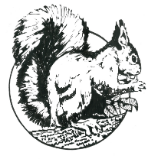 Refund informationRefunds will only be given to tenants who have paid a £5.00 deposit for their access fob.  Any refunds given will be issued by bank transfer, on the condition that the returned fob/s both belong to you or your household and are returned in a re-usable conditionRefunds will only be given to tenants who have paid a £5.00 deposit for their access fob.  Any refunds given will be issued by bank transfer, on the condition that the returned fob/s both belong to you or your household and are returned in a re-usable conditionRefunds will only be given to tenants who have paid a £5.00 deposit for their access fob.  Any refunds given will be issued by bank transfer, on the condition that the returned fob/s both belong to you or your household and are returned in a re-usable conditionRefunds will only be given to tenants who have paid a £5.00 deposit for their access fob.  Any refunds given will be issued by bank transfer, on the condition that the returned fob/s both belong to you or your household and are returned in a re-usable conditionPersonal details NameApplication dateAddress and postcodeLandline numberMobile numberEmail addressBank account details (for tenants only)Bank account details (for tenants only)Bank NameAccount nameAccount numberSort CodePlease provide the name and contact details of your landlord or agent (for tenants only).  Please provide the name and contact details of your landlord or agent (for tenants only).  Please provide the name and contact details of your landlord or agent (for tenants only).  Please provide the name and contact details of your landlord or agent (for tenants only).  Landlord NameLandlords address and postcodeLandlord Tel. numberLandlord email addressPlease circle the reason for returning your fob so that our records can be updated accordinglyPlease circle the reason for returning your fob so that our records can be updated accordinglyPlease circle the reason for returning your fob so that our records can be updated accordinglyPlease circle the reason for returning your fob so that our records can be updated accordinglyMoving home / no longer require clubhouse access / relinquishing access rights so that tenants or landlord can gain accessMoving home / no longer require clubhouse access / relinquishing access rights so that tenants or landlord can gain accessMoving home / no longer require clubhouse access / relinquishing access rights so that tenants or landlord can gain accessMoving home / no longer require clubhouse access / relinquishing access rights so that tenants or landlord can gain accessDPML staff use onlyDPML staff use onlyDPML staff use onlyDPML staff use onlyStaff initialsDate completedOpen Net2 events and swipe the fob against the reception fob readerOpen Net2 events and swipe the fob against the reception fob readerCheck that the fob is in working orderCheck that the fob is in working orderCheck that the fob is registered to the resident applying for a refund/returning the fob. (If the resident states that the retuned fob belongs to a deceased resident always accept the fob and let the Head of Office services process the refund application, as the Net2 profile may have already been deleted in this case only)Check that the fob is registered to the resident applying for a refund/returning the fob. (If the resident states that the retuned fob belongs to a deceased resident always accept the fob and let the Head of Office services process the refund application, as the Net2 profile may have already been deleted in this case only)Place the fob/s in an envelope with the resident’s details written onPlace the fob/s in an envelope with the resident’s details written onStaple the envelope containing the fob/s to the reverse of this formStaple the envelope containing the fob/s to the reverse of this formFor the Head of Office Services or other authorised member of staffFor the Head of Office Services or other authorised member of staffFor the Head of Office Services or other authorised member of staffFor the Head of Office Services or other authorised member of staffStaff initialsDate completedCross check Net2 and resident database to ensure details match the refund/return form.  (In the case of a deceased resident check for a change of details form in the Fob folder, as the Net2 profile may have already been deleted)Cross check Net2 and resident database to ensure details match the refund/return form.  (In the case of a deceased resident check for a change of details form in the Fob folder, as the Net2 profile may have already been deleted)Update resident contact details if different to those held on database (after verification has been carried out)Update resident contact details if different to those held on database (after verification has been carried out)Ensure all data is superseded and not deleted in line with DPML data protection PolicyEnsure all data is superseded and not deleted in line with DPML data protection PolicyOpen Net2 and finder user profile pageOpen Net2 and finder user profile pageDisable the current tokens for the user by setting access rights to "No Access" Disable the current tokens for the user by setting access rights to "No Access" Delete the fob from the user profile page in Net2Delete the fob from the user profile page in Net2If the resident is moving off the park delete their Net2 recordIf the resident is moving off the park delete their Net2 recordOpen the events page and ensure the when swiped the fob shows "Access denied"Open the events page and ensure the when swiped the fob shows "Access denied"Return the fob to the Office supply for re-useReturn the fob to the Office supply for re-useAll Refund/Return checks have been completed.  Resident can now be issued a refundAll Refund/Return checks have been completed.  Resident can now be issued a refundAll Refund/Return checks have been completed.  Resident can now be issued a refundAll Refund/Return checks have been completed.  Resident can now be issued a refundSigned Head of Office Services/TrusteeDateTotal Refund due for all fobs:Refunded by (Trustee name):Date:Resident informed that refund has been given by Head of Office Services on (date):Resident informed that refund has been given by Head of Office Services on (date):